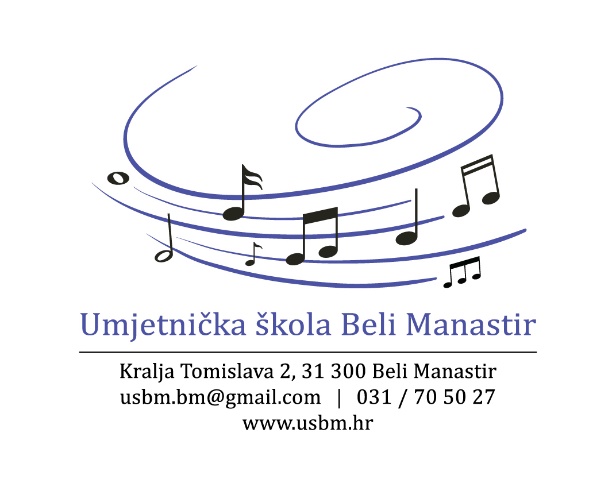 KLASA: 003-06/21-01/01URBROJ: 2100/01-08-04-21-U Belom Manastiru, 28. listopada 2021. godineČLANOVIMA ŠKOLSKOG ODBORA-  svima –                                                                                                   (dostavlja se putem e-pošte)Temeljem članka 47. Statuta Umjetničke škole Beli Manastir  s a z i v a m12. SJEDNICU ŠKOLSKOG ODBORA UMJETNIČKE ŠKOLE BELI MANASTIRkoja će se održati elektroničkim putem dana 28. listopada 2021. godine u vremenu od 10,00 do 23,59 satiZa sjednicu predlažem sljedeći:D N E V N I  R E D1. Donošenje Odluke o usvajanju zapisnika s 11. sjednice Školskog odbora,2. Razmatranje zahtjeva ravnatelja za davanje prethodne suglasnosti za zasnivanje radnog odnosa s Antonijom Blažević za radno mjesto učiteljica klasičnog baleta na određeno nepuno radno vrijeme zbog nestručne zastupljenosti,3.  Razmatranje zahtjeva ravnatelja za davanje prethodne suglasnosti za zasnivanje radnog odnosa s Nebojšom Ilijevim za radno mjesto učitelj klavira na određeno nepuno radno vrijeme zbog nestručne zastupljenosti,4. Razmatranje zahtjeva ravnatelja za davanje prethodne suglasnosti za angažiranje vanjskog suradnika Ioana Paune za obavljanje poslova učitelja violine na određeno vrijeme do ponavljanja natječaja,5. RaznoPozivaju se svi članovi Školskog odbora da se očituju o točkama dnevnog reda na način da u odgovoru na ovu elektroničku poruku napišu:Predmet: 12. sjednica Školskog odboraU tijelo poruke:Dnevni red:1. „ZA“ ili „PROTIV“2. „ZA“ ili „PROTIV“3. „ZA“ ili „PROTIV“4. „ZA“ ili „PROTIV“5. Napisati pitanje ili prijedlog ukoliko ga ima.Navesti ime i prezime pošiljatelja.Molimo da svoja očitovanja dostavite u vremenu od 10,00 do 23,59 sati dana 28. listopada 2021. godine na adresu elektroničke pošte usbm.bm@gmail.comNakon završetka elektroničke sjednice sastavit će se zapisnik u čiji privitak se stavljaju sva pristigla očitovanja.PREDSJEDNIK ŠKOLSKOG ODBORA:_____________________Goran Jurić, v.r.DOSTAVITI:1. Članovima Školskog odbora (e-poštom),2. Oglasna ploča škole,3. Pismohrana